	Отчет 8 октября в МКОУ «Ново-Дмитриевская СОШ» проходило открытое мероприятие, посвященное дню ГО и ЧС.Целью мероприятия было формирование у воспитанников безопасного поведения в чрезвычайных жизненных ситуациях.       Мероприятие проходило в виде спортивного состязания с разного рода эстафетами и теоретическими вопросами. Дети подготовили реквизит, медицинское оборудование, носилки для транспортировки.Эстафета была разделена на 4 этапа.При пожаре как один, набираем «01».Медсанбат.Тише едешь, дальше будешь.Дымовая завеса.На всех этапах были как теоретические, так и практические задания. Учащиеся с удовольствием принимали участие на всех этапах. Особенно интересным и познавательным было оказание первой помощи при переломах, с правильной иммобилизацией дальнейшей транспортировкой.    Жюри выбрали из числа учеников 10 класса в лице Бекишиева Э., Шамакаевой Э., и Аметовой Э. На мероприятии присутствовали ученики 5-х, 6-х и 7-х классов с классными руководителями, завуч по УР Узаирова З.М., завуч по ВР Манапова К.Т.Мероприятие проходило очень интересно, познавательно. Завершилось оно награждением победившей команды.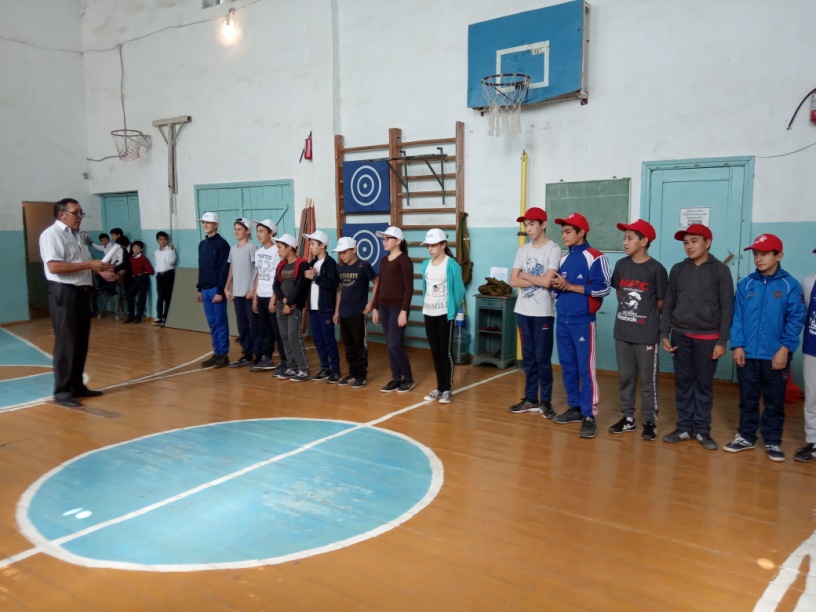 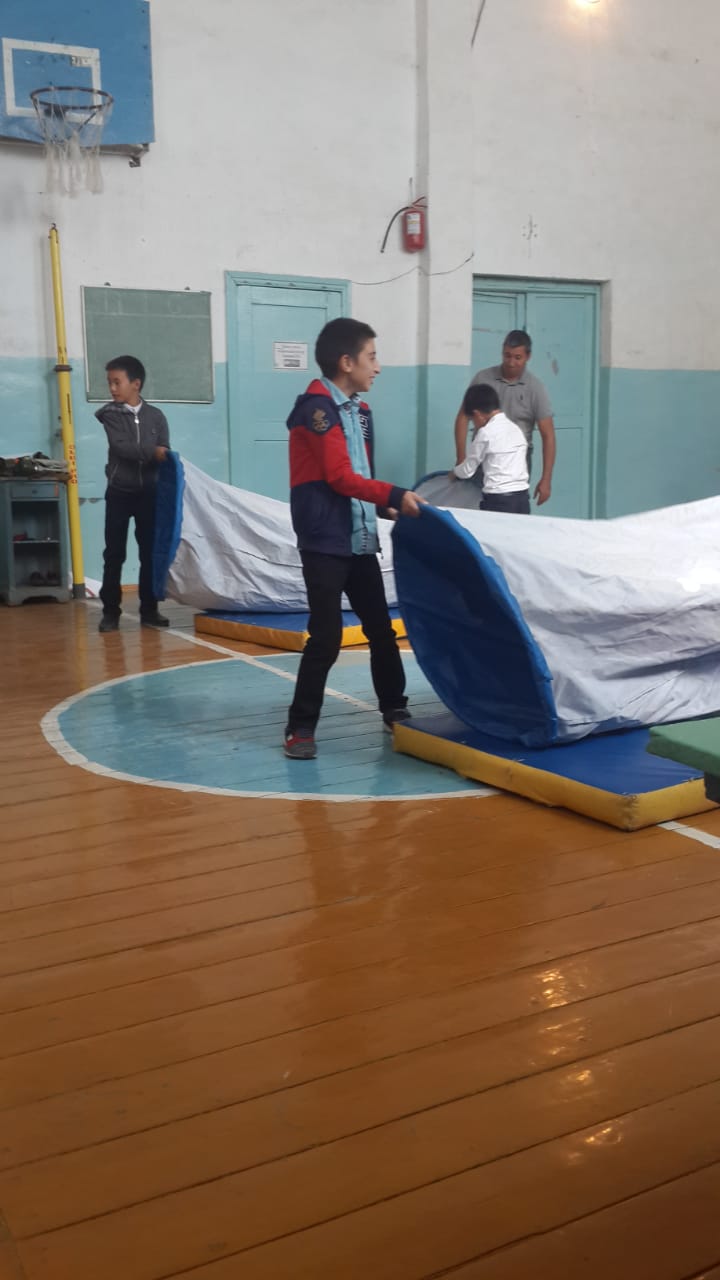 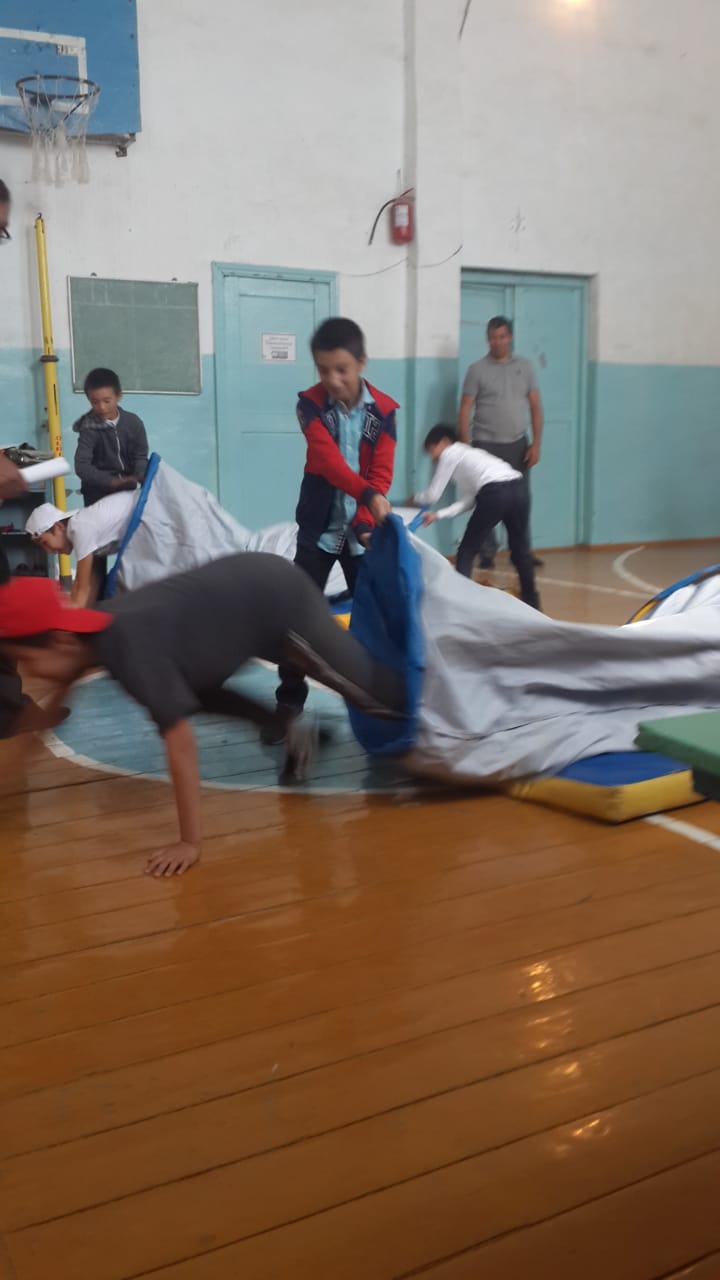 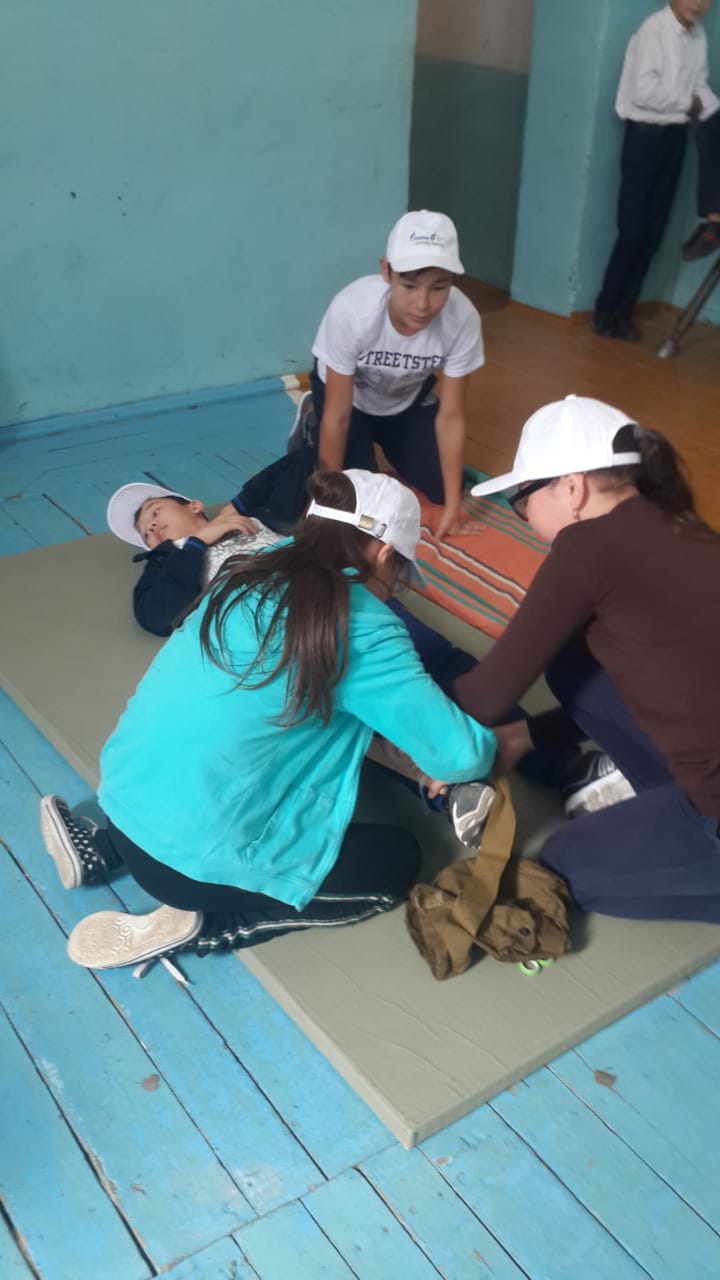 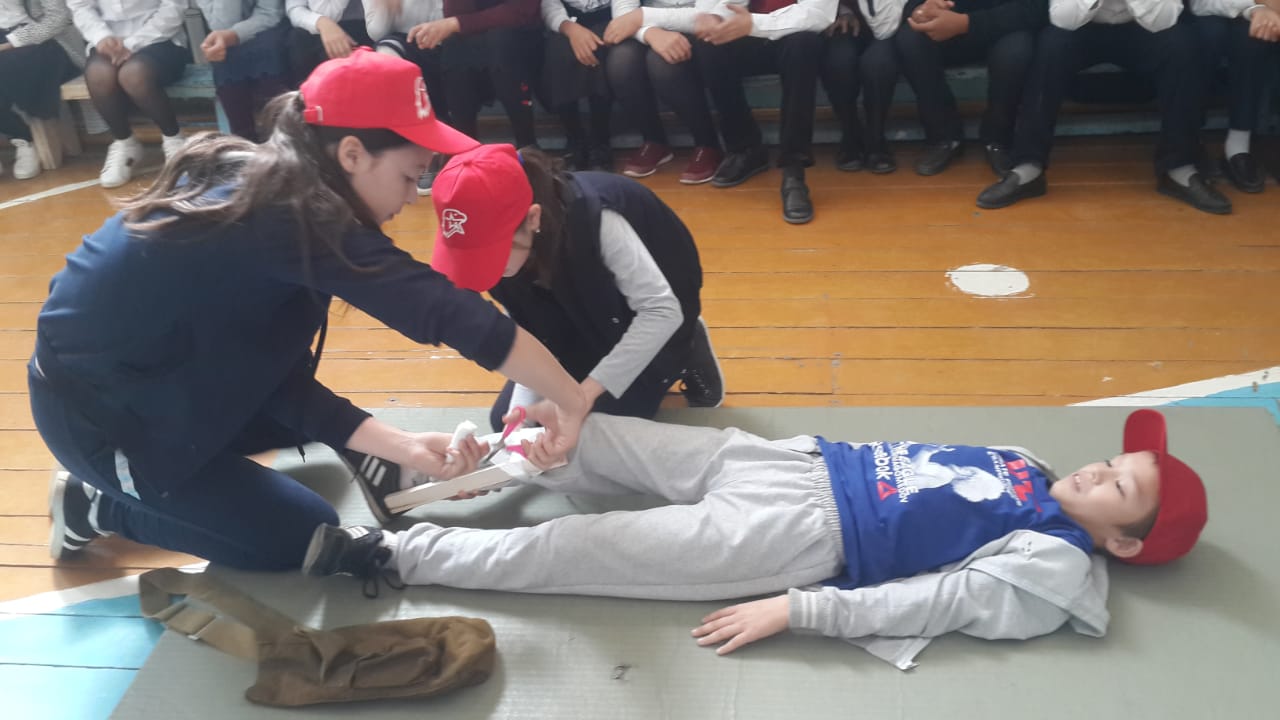                                                                 Учитель по ОБЖ Шамакаев В.С.                                                      08.10.2018г.